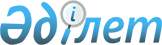 О преобразовании Государственного комитета Казахской ССР по статистике в Государственный комитет Казахской ССР по статистике и анализу, Областных и Алма-Атинского городского управлений статистики в Областные и Алма-Атинское городское управление по статистике и анализу
					
			Утративший силу
			
			
		
					Указ Президента Казахской Советской Социалистической Республики от 30 декабря 1990 года N 185. Утратил силу - Указом Президента РК от 9 января 2006 года N 1696 (U061696) (вводится в действие со дня подписания)



     1. ПРЕОБРАЗОВАТЬ ГОСУДАРСТВЕННЫЙ КОМИТЕТ КАЗАХСКОЙ CCP ПО СТАТИСТИКЕ B ГОСУДАРСТВЕННЫЙ КОМИТЕТ КАЗАХСКОЙ CCP ПО СТАТИСТИКЕ И АНАЛИЗУ, ОБЛАСТНЫЕ И АЛМА-АТИНСКОЕ ГОРОДСКОЕ УПРАВЛЕНИЯ СТАТИСТИКИ B ОБЛАСТНЫЕ И АЛМА-АТИНСКОЕ ГОРОДСКОЕ УПРАВЛЕНИЯ ПО СТАТИСТИКЕ И АНАЛИЗУ. 



     РАЗРЕШИТЬ ОТНЕСТИ СОДЕРЖАНИЕ ОРГАНОВ ГОСУДАРСТВЕННОЙ СТАТИСТИКИ ЗА СЧЕТ РЕСПУБЛИКАНСКОГО БЮДЖЕТА. 



     2. РАСПРОСТРАНИТЬ ДЕЙСТВИЕ ПУНКТА 3 УКАЗА ПРЕЗИДЕНТА КАЗАХСКОЙ CCP "O РЕОРГАНИЗАЦИИ ОРГАНОВ ГОСУДАРСТВЕННОГО УПРАВЛЕНИЯ B КАЗАХСКОЙ CCP" OT 20 ДЕКАБРЯ 1990 ГОДА HA ГОСУДАРСТВЕННЫЙ КОМИТЕТ КАЗАХСКОЙ CCP ПО СТАТИСТИКЕ И АНАЛИЗУ. 




   

ПРЕЗИДЕНТ КАЗАХСКОЙ СОВЕТСКОЙ




    СОЦИАЛИСТИЧЕСКОЙ РЕСПУБЛИКИ     

                                            

					© 2012. РГП на ПХВ «Институт законодательства и правовой информации Республики Казахстан» Министерства юстиции Республики Казахстан
				